Autorizzato dalla Regione Puglia con DGR 436 del 10/03/2011Ente di Formazione Accreditato con D.D. Regione Puglia n.2021 del 01/12/2020SCHEDA DI ISCRIZIONE AL CORSO PER    INGLESE PER IL TURISMO(DATI DEL CORSISTA)     Cognome e Nome:________________________________________________________________Luogo e data di nascita: ____________________________________________Codice Fiscale: ___________________________Residenza:_________________________________ CAP_____________ Via : _______________________________________Cellulare: _________________________________ mail _________________________________________________________In possesso del titolo di studio di ___________________________________________________________________________Titolare / dipendente della:Ditta/Società______________________________________ ____________C.F.______________________________________Partita Iva_________________________________ SDI_____________indirizzo:_____________________________(____)  CAP_____________ Via : ____________________________________Con la sottoscrizione della presente, si impegna a versare la quota di partecipazione al suindicato corso pari a €.  290 + IVA  entro e non oltre la fine del corso.Allega i seguenti documenti:fotocopia documento di riconoscimento;fotocopia codice fiscale.Autorizza il trattamento dei suoi dati personali in conformità al Regolamento Europeo n. 679/2016 (c.d. “GDPR”), in vigore a decorrere dal 25 maggio 2018.Autorizza, inoltre, a titolo gratuito, senza limiti di tempo, anche ai sensi degli artt. 10 e 320 cod.civ. e degli artt. 96 e 97 legge 22.4.1941, n. 633, Legge sul diritto d’autore, alla pubblicazione e/o diffusione in qualsiasi forma delle proprie immagini sul sito internet di Confcommercio Lecce, su carta stampata e/o su qualsiasi altro mezzo di diffusione, nonché autorizza la conservazione delle foto e dei video stessi negli archivi informatici dell’ Associazione/Ente e prende atto che la finalità di tali pubblicazioni sono meramente di carattere informativo ed eventualmente promozionale.      Presto il consenso             Nego il consensoData ___________________________Firma ______________________________________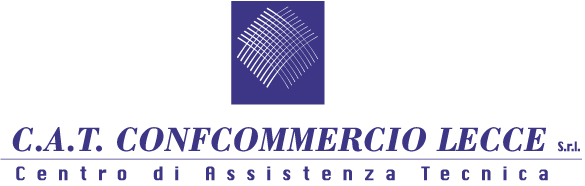 